:  , . :_______________________________________           ()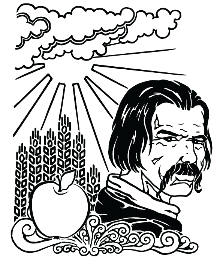 :  , . :_______________________________________     	()